Fiche de liaison à remettre au jeune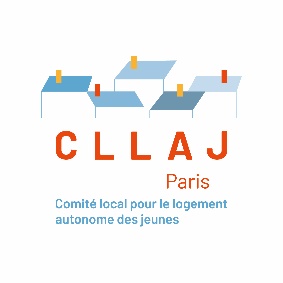 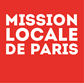 Vous avez moins de 26 ans.Vous êtes salarié(e) (EAV, CDD, CDI, Intérim continu, en contrat d’alternance).Vous recherchez un logement passerelle en Foyer/résidence pour jeunes travailleurs.Vous serez reçu(e) par un conseiller du CLLAJ pour vous :InformerAccompagner dans vos démarches en fonction de votre situation et de vos ressources.Aider dans votre dossier de demande de logement social, votre inscription pour un FJT Mettre en relation avec des partenaires logement.Préparez votre entretien (documents utiles pour ouvrir un dossier auprès du CLLAJ) :Carte d'identité ou titre de séjourLivret de famille ou acte de naissance des enfantsContrat de travail, notification de décision pôle emploi, attestation de formation3 dernières fiches de paieAvis d'imposition 2018 et 2019 (si vous l’avez)Contrat de résidence ou bail ou certificat d’hébergement ou domiciliation3 dernières quittances de loyerDernier justificatif des Allocations de la CAFN° en Mairie de demandeur de logement Certificat de grossesseJugement d'expulsion, lettre de congéContrat jeune MajeurNB : En fonction de vos ressources, plusieurs formules peuvent vous êtes proposées :Vous percevez au moins 650€ : possibilité d’une chambre partagée. Vous percevez au moins 750€/800€ : possibilité d’une chambre individuelle ou studette en FJT/R.S.Vous avez RDV le ………………….…………/2020  à  ….. h ….. avec ………………………………………………………………Se présenter à l’adresse suivante : 6 bis rue Robert et Sonia Delaunay 75011 Paris – Métro ligne 2 - Alexandre DumasContacter le CLLAJPermanence téléphonique : Lundi, mercredi et jeudi de 10h à 13h au 01.42.74.05.61  Par mail :infos@cllajparis.com à l’attention de Marion NARDONE, ou Isabel CASAS,Accueil sur RDV : CLLAJ de Paris : Du lundi au vendrediAccueil sans RDV :- Au CLLAJ de Paris : Tous les mercredis de 14h à 17h30- Au CIDJ : Tous les mardis de 13h30 à 17h30(101 Quai Branly, 75015 Paris. Métro ligne 6 – Bir Hakeim)